Год Семьи17 февраля семья воспитанника группы «Солнышко», Кочева Егора, приняла участие в городском торжественном спортивно - развлекательном мероприятии, посвящённом открытию года Семьи!!!!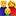 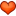 Ура 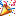 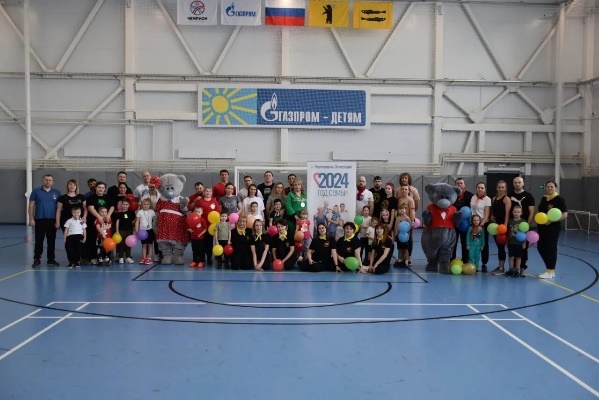 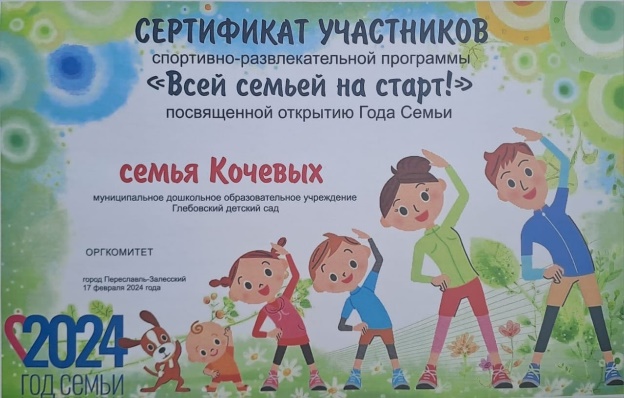 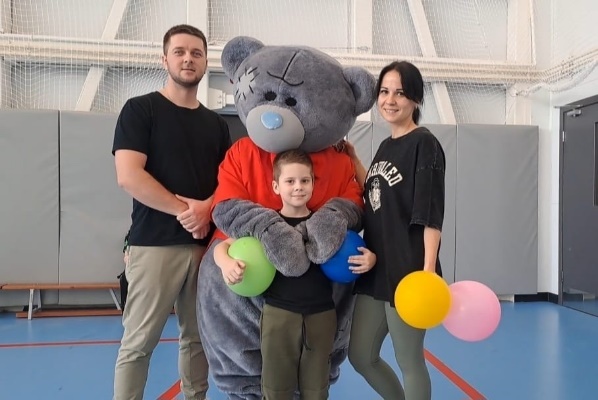 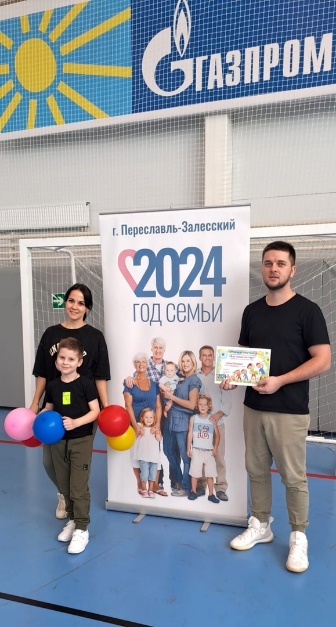 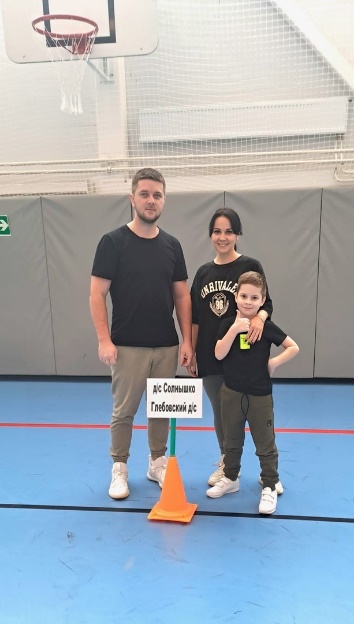 